Publicado en Cádiz el 28/09/2021 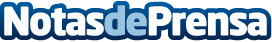 Cerrajeros en Cádiz con visita gratis: www.cerrajeroscadiz.orgLos cerrajeros urgentes están capacitados para ayudar a personas a cualquier hora del día o de la noche y siempre los 365 días del año, para ellos no existen los días festivos, por otro lado, los cerrajeros no urgentes tienen muchas más limitaciones y tendrán un horario preestablecidoDatos de contacto:Rafael Ma722 865 295Nota de prensa publicada en: https://www.notasdeprensa.es/cerrajeros-en-cadiz-con-visita-gratis-www Categorias: Bricolaje Andalucia http://www.notasdeprensa.es